Н А К А ЗВід 27.02.2020 № 52Про підсумки роботи Управлінняосвіти   з      цивільного         захисту  у 2019 році та завдання на  2020 рік           На виконання вимог  Кодексу цивільного захисту України, Положення про функціональну підсистему навчання дітей дошкільного віку, учнів та студентів діям у надзвичайних ситуаціях (з питань безпеки життєдіяльності) єдиної державної системи цивільного захисту, затвердженого наказом Міністерства освіти і науки України 21.11.2016 №1400, розпорядження Харківського міського  голови від 06.02.2019 № 54 «Про основні завдання Цивільного захисту міста Харкова на  2020 рік», наказу Департаменту освіти Харківської міської ради              від 24.02.2020 № 36 «Про підсумки роботи Департаменту освіти з цивільного         захисту  у 2019 році та завдання на  2020 рік», наказу голови Адміністрації Основ’янського району Харківської міської ради від 24.02.2020  № 28  «Про затвердження Плану основних заходів цивільного захисту Основ’янського району міста Харкова на 2020 рік», наказу Управління освіти адміністрації  Основ’янського району  Харківської міської ради від 14.02.2019 №41 «Про підсумки роботи Управління освіти з цивільного захисту у 2018 році та завдання на 2019 рік» у закладах освіти Основ’янського району здійснювалась робота з питань підготовки цивільного захисту (далі ЦЗ).Головні завдання підготовки ЦЗ на 2019 рік, в основному, виконані.Навчання керівного, особового складу тимчасових комісій Управління освіти, закладів освіти проводилося в навчальних групах згідно з Програмою загальної підготовки працівників підприємств, установ та організацій до дій у надзвичайних ситуаціях, затвердженою наказом ДСНС України від 06.06.2014 №310 (у редакції наказу ДСНС України 08.08.2014 №458). Основна увага була спрямована на підготовку дорослих та учнів, до захисту від наслідків надзвичайних ситуацій техногенного, природного та соціально-політичного характеру, формування у молоді навичок індивідуальної захищеності.Педагогами закладів освіти проводиться систематична просвітницька робота з вихованцями та учнями, спрямована на формування у дітей розуміння цінності власного життя, здоров’я та уявлень про стихійні природні явища; виховання відчуття небезпеки щодо вогню, електричного струму, навчання правил протипожежної безпеки; відпрацювання умінь швидко і правильно знаходити вихід з небезпечної ситуації, надавати собі та іншим потерпілим допомогу у разі травмування. Перевага надається цікавим бесідам, моделюванню і аналізу певних ситуацій, дидактичними та сюжетно-рольовим іграм, що проводяться у повсякденному житті. Агітаційна робота з питань надзвичайних ситуацій проводиться одночасно за трьома напрямками: навчальний заклад-діти-батьки.Проведені навчально-методичні збори з керівним складом ЦЗ, вчителями ,,Захисту Вітчизни’’ та МСП.Навчальна програма виконана в повному обсязі, в тому числі повністю виконана програма з курсу ,,Захист Вітчизни’’ (розділ ЦЗ) з учнями старших класів, успішно реалізується програма з основ здоров’я для школярів 1-11 класів.У квітні-травні 2019 року проведено на високому рівні показовий День ЦЗ у ХЗОШ №41 та заняття з дітьми у рамках проведення Тижня безпеки у ЗДО № 13. У всіх закладах освіти у цей період були проведені об’єктові тренування, під час яких відпрацьовувалися дії керівного складу під час надзвичайних ситуацій у мирний час.З метою закріплення та розвитку досягнутих позитивних результатів                 з підготовки учнів та педагогічних  працівників закладів освіти до дій при виникненні надзвичайних ситуацій, на виконання рішення виконавчого комітету Харківської міської ради від 05.02.2020 № 70 «Про затвердження Плану основних заходів цивільного захисту міста Харкова на 2020 рік»Н А К А З У Ю:Головними  завданнями у підготовці Цивільного захисту  на 2020 рік вважати підвищення рівня ефективності функціонування районних ланок територіальної підсистеми єдиної державної системи цивільного захисту населення і територій, зниження негативних наслідків надзвичайних ситуацій.Основні зусилля у ході реалізації головного завдання зосередити на:- підвищенні рівня реалізації організаційно-розпорядчих актів у сфері захисту населення і території району від надзвичайних ситуацій;- забезпеченні готовності органів управління та сил ЦЗ до реагування на надзвичайні ситуації та ліквідації їх наслідків у мирний час та в умовах особливого періоду;- проведенні ефективних попереджувальних заходів цивільного захисту з метою досягнення прийнятних рівнів ризику виникнення надзвичайних ситуацій; - захист учасників освітнього процесу закладів освіти району  у разі виникнення надзвичайних ситуацій техногенного та природного характеру.Упродовж 2020 року3. Посадовій особі з питань ЦЗ Управління освіти Гонському Д.В.:3.1. Відкоригувати плани ЦЗ згідно з розпорядженням Харківського міського голови від 05.02.2020 № 70 «Про затвердження Плану основних заходів цивільного захисту міста Харкова на 2020 рік»    До 13.03.20203.2. Здійснити організаційні заходи щодо створення в закладах освіти об’єктових систем оповіщення про загрозу або виникнення надзвичайних ситуацій відповідно до вимог постанови Кабінету Міністрів України                        від 27.09.2017 № 733 «Про затвердження Положення про організацію оповіщення про загрозу виникнення або виникнення надзвичайних ситуацій та зв’язку у сфері цивільного захисту».   До 13.03.20203.3. Організувати навчання працівників Управління освіти відповідно до Програми загальної підготовки працівників підприємств, установ та організацій до дій у надзвичайних ситуаціях, затвердженої наказом ДСНС України від 06.06.2014 №310 (у редакції наказу ДСНС України 08.08.2014 №458)										   	  Двічі на семестр3.4. З метою встановлення єдиної методики проведення Дня Цивільного захисту, Тижня безпеки дитини та обміну досвідом між керівним складом ЦЗ організувати проведення показового Дня цивільного захисту на базі ХЗОШ № 53, а показового заняття Тижня безпеки дитини на базі ЗДО № 24. З 14.04.2020 по 14.05.20203.5. Надати до Департаменту освіти графіки проведення «Дня ЦЗ» та «Тижня безпеки дитини». До 13.03.20203.6. Провести огляди-конкурси серед закладів освіти під час проведення «Днів ЦЗ» та «Тижнів безпеки дитини»:- на кращу навчально-матеріальну базу;- на кращий стан організаційної, практичної, навчально-виховної роботи з питань захисту життя і здоров’я дітей від надзвичайних ситуацій.4. Начальнику господарчої групи Кузьменко Н.В. спланувати поетапне виконання заходів по обладнанню закладів освіти автоматичною пожежною сигналізацією з виводом на пульт централізованого спостереження, у відповідності з нормами пожежної безпеки. Упродовж 2020 року5. Визначити опорними закладами освіти з питань ЦЗ ХЗОШ №53 та      ДНЗ №24.До 01.09.20206. Керівникам закладів дошкільної та загальної середньої освіти:6.1. Основні зусилля зосередити на роз’ясненні та практичній реалізації Положення про функціональну підсистему навчання дітей дошкільного віку, учнів студентів діям у надзвичайних ситуаціях (з питань безпеки життєдіяльності) єдиної державної системи цивільного захисту.Упродовж 2020 року6.2. Проаналізувати стан виконання заходів з підготовки ЦЗ, визначити конкретні завдання щодо збереження життя і здоров’я учасників освітнього процесу.До 13.03.20206.3. Організувати навчання працівників закладів освіти відповідно до Програми загальної підготовки працівників підприємств, установ та організацій до дій у надзвичайних ситуаціях, затвердженої наказом ДСНС України від 06.06.2014 № 310 (у редакції наказу ДСНС України 08.08.2014 № 458).Упродовж 2020 року6.4. У ході підготовки особового складу особливу увагу звертати на відпрацювання практичних дій при ліквідації наслідків стихійного лиха, аварій та катастроф безпосередньо на об’єкті цивільного захисту.6.5.  Проводити підготовку учнів з предметів «Охорона життя і здоров’я», «Цивільний захист», «Захист Вітчизни» та «Медико-санітарна підготовка» у навчальних закладах спрямувати на формування свідомого  та відповідального ставлення до особистої безпеки та безпеки оточуючих , набуття ними здатності зберігати життя і здоров’я в умовах надзвичайних ситуацій, а також уміння надавати допомогу постраждалим. 6.6. Провести День цивільного захисту на фоні можливого стихійного лиха або аварій на об’єкті чи транспорті, під вплив яких може потрапити конкретний заклад загальної середньої освіти.Квітень 2020 року6.7. Провести Тиждень безпеки дитини в закладах дошкільної освіти.Травень 2020 року6.8. Внести до річних планів роботи проведення у позаурочний час з учнями вікторин, конкурсів олімпіад з безпеки життєдіяльності і цивільного захисту.До 13.03.20206.9. Здійснювати шляхом різного виду діяльності: навчальної, трудової, ігрової, художньої тощо навчально-виховну роботу з дітьми дошкільного віку з питань охорони життя і здоров’я, норм поведінки у надзвичайних ситуаціях.Упродовж 2020 року6.10. Подовжити роботу по покращенню навчально-матеріальної бази.Упродовж 2020 року6.11. Для всіх педагогічних працівників розробити індивідуальні алгоритми їх дій у разі виникнення надзвичайних ситуацій як під час навчально-виховного процесу, так і в позаурочний час.До 13.03.20206.12. Надавати до Управління освіти звіти щодо виконання заходів з цивільного захисту у 2020 році Щоквартально з 01 числа першого місяця7. Заступнику начальника Управління освіти Прохоренко О.В. забезпечити дієвий контроль за виконанням запланованих заходівПротягом рокуНачальник Управління освіти                                                                О.С. НИЖНИКЗ наказом ознайомлені:ПРОХОРЕНКО О.В.ГОНСЬКИЙ Д.В.ЛАШИНА Н.В.КОРОТЄЄВ Д.Р.КУЗЬМЕНКО Н.В.Гонський 725 27 92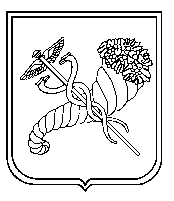 Головний спеціаліст Управління освіти-уповноважена особа з питань запобігання та виявлення корупції                            О.М. СТЕЦКО